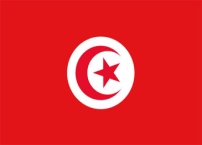 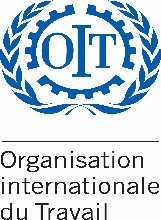 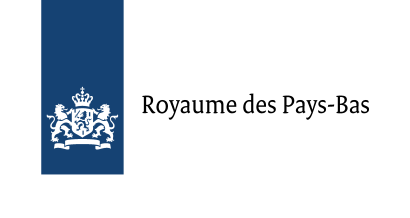 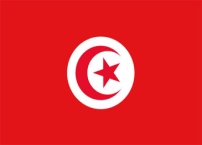 Projet PROMESS : « Promotion des Organisations et Mécanismes de l’Economie Sociale et Solidaire »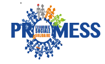 Information sur l’association : 2. Ressources de l’association : 2.1 Ressources humaines2.2 Ressources financières et logistiques 3. Capacités & Expériences en gestion/Mise en œuvre de projets similaires: Dans le tableau suivant, veuillez fournir une description SOMMAIRE des projets SIMILAIRES gérés par votre association. Dans le cas où vous êtes une jeune association et/ou que vous n’avez pas réalisé de projets similaires, indiquez tout simplement que vous n’avez pas géré de projets similaires.Par projet similaire, on entend des projets de développement économique, social, environnemental, entrepreneuriat, emploi, aide à l’inclusion socioéconomique des jeunes. Cela inclût également la production de biens, de services ou de connaissances tout en poursuivant des objectifs à la fois économiques et sociaux et de promotion de la solidarité.Vous pouvez reproduire le tableau autant de fois que nécessaire pour décrire l’ensemble des projets similaires gérés par votre association.APPEL A PROJETS Appui aux projets de l’Economie Sociale et Solidaire dans les quatre gouvernorats du Nord-Ouest A L’ATTENTION DES associations DU GOUVERNORAT DU KEFAPPEL A PROJETS Appui aux projets de l’Economie Sociale et Solidaire dans les quatre gouvernorats du Nord-Ouest A L’ATTENTION DES associations DU GOUVERNORAT DU KEFDénomination officielleAcronyme de l’associationPublication au JORTN° :Publication au JORTDate :Matricule fiscaleAdresse officielle Adresse postale Coordonnées de l’associationTél :Coordonnées de l’associationFax :Coordonnées de l’associationEmail :Site internet ou page Facebook (s’il y a lieu)Représentant légalNom et prénom :Représentant légalFonction :Représentant légalTél :Représentant légalEmail :2ème personne de contactNom et prénom :2ème personne de contactFonction :2ème personne de contactTél :2ème personne de contactEmail :Objet/Missions de l’associationZones/ Lieux d’interventionNombre de personnes employéesHommes :Nombre de personnes employéesFemmes : Nombre d’adhérentsHommes :Nombre d’adhérentsFemmes : Nombre de cadresHommes :Nombre de cadresFemmes : Budget annuel (en TND) 2016 : Budget annuel (en TND) 2015 :Sources de financement pour les 2 dernières années le cas échéant Disposition d’un local (Indication si en location, en propriété ou gratuit)Disposition d’équipements informatiquesDisposition de Matériels et équipements de bureau Disposition de matériel roulant (moyen de transport)Intitulé du projet :Projet 1Projet 2Projet 3Thématique Dates de mise en œuvre De :                             àDe :                                   àDe :                                    àLocalisation des activités du projet Partenaires mobilisés Prière indiquer le nom et coordonnées des personnes  de référenceObjectifs et résultats réalisés Budget du projet (TND)Source(s) de financement :Valeur de la contribution financière de l’association :